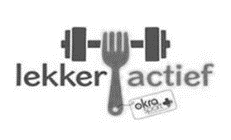 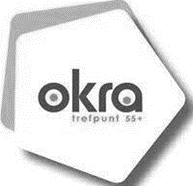 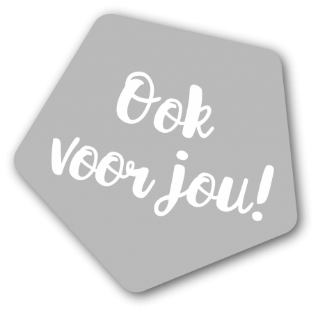 Elastiek Het elastiek is niet meer wat ze was. Broekrekker was stevige elastiek en deze ging jaren mee. Het gebeurde zelden dat het elastiek versleten was voor het kledingstuk de geest gaf. Met corona was er een grote vraag naar elastiek om mondmaskers te maken. Geen stevige maar soepele elastiek dat niet te strak achter je oren spande. Ik ben aan het opruimen en vind enkele houten kaartjes waarop grote stukken elastiek zijn gewonden. Ze zijn nog uit de naaidoos van mijn tante zaliger. Het elastiek is stevig en er zit veel rek op. Bij het elastiek archief zit ook een rekker! Het is een moderne fluo oranje elastiek van meer dan twee meter lang. Het elastiek is samengeknoopt tot een lus. Je weet toch nog dat we op de speelplaats met zo’n rekker speelden? Twee meisjes (deden jongens dat ook?) stonden met gespreide benen en hielden zo de elastiek vast op enkele centimeter van de grond. Het derde meisje spong over de tweede elastiek terwijl ze de eerste elastiek mee nam met haar voeten, draaide, hoog opsprong en zo de elastiek los liet. Een leuk spelletje waar sommige meisjes echt goed in waren. Ik niet. Het oude elastiek belandt in de doos met alle restjes elastiek. Een collega is net zeventig geworden. Ze ging vrij vroeg op pensioen en zag er toen echt rimpelloos uit. In een zeer korte tijd kreeg ze erg veel rimpels in haar gezicht. Bij de vorige reünie vroegen we wat er toch gebeurd was. De ‘elastiek’ zei ze. De ‘elastiek?’ vroegen we.  Ze vertelde dat, in een zeer korte tijd en zonder reden, de elastiek uit haar gezicht was verdwenen. We staan versteld van haar uitleg. We tellen mekaars rimpels en besluiten dat er meerdere collega’s zijn met slechte elastiek. Dat het aantal rimpels niet bepaalt hou oud je bent. We lachen nog wat met de vele rimpels en praten na over de kwaliteit van de hedendaagse elastiek en die in ons gezicht. Rimpelige groeten,Martine  Eigen activiteiten: 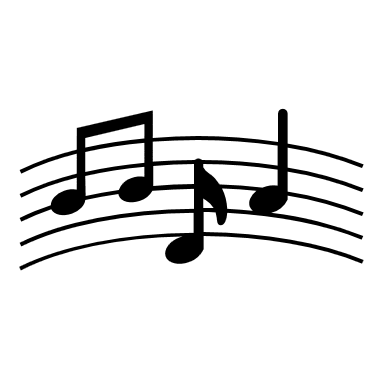 Koor: Jeugdhostel in de Passionistenlaan 1, Kortrijk, elke maandag om 14.45 uur.Bowling vrijdag 3, 10, 17, 24 en 31 maart om 14 uur: 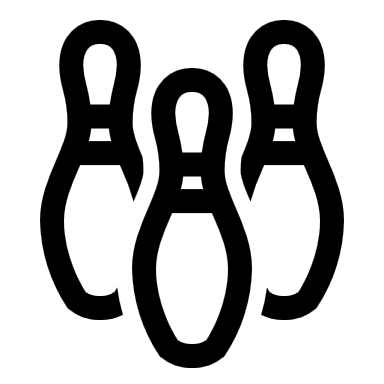 Waar: Bowling Max aan het station van Kortrijk. 
Wie deelneemt aan de bowling moet wel de sportverzekering betaald hebben. 
Deelnemen aan de bowling is ter plaatse te betalen. Iedereen welkom!
Dinsdag 7 en 30 maart, relax zwemmen om 14 uur
We kijken er terug naar uit om samen baantjes te zwemmen en te relaxen in de relaxzone.
Waar: Lago Kortrijk Weide, Nelson Mandelaplein 19, 8500 Kortrijk 
Op de Okra dagen moet je niet reserveren, dat deed Okra al voor alle geplande data. 
Ga je op een andere dinsdag of donderdag relax zwemmen met uw Okra beurtenkaart? 
Dan moet je wel vooraf reserveren. Doe je dat ter plaatse dan moet je € 1 extra betalen. Reserveren kan telefonisch, via de website of per mail. 

Donderdag 9 maart: leesclub om 14 uur
Bespreking van het boek ‘Mijn vader was priester, mijn moeder was een non‘ van Koen Wauters 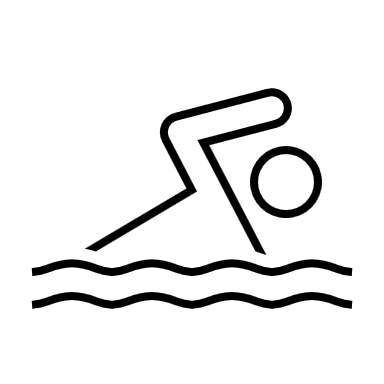 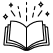 Waar: Thuiszorgwinkel 3de verdiep, Minister Tacklaan 43, KortrijkDonderdag 16 maart: eerste fietstocht met Marnix 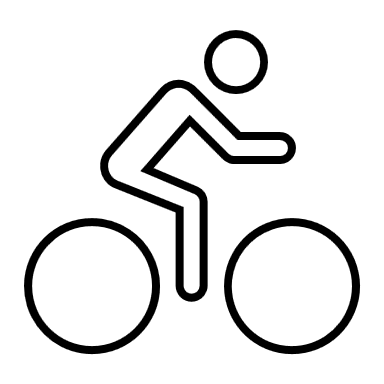 Het fietsseizoen is opnieuw gestart, het wordt tijd om onze fiets van  stal te halen. Het zal een inrij ritje zijn maar met St. Denijs als 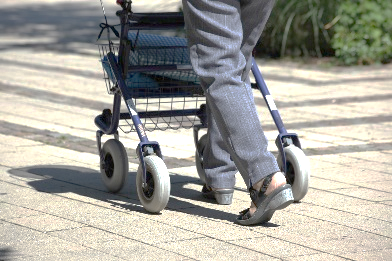 opwarmertje weet je dat het pittig is.Afstand: 30 kmStart: 14 u op de parking aan Sint- Elisabethkerk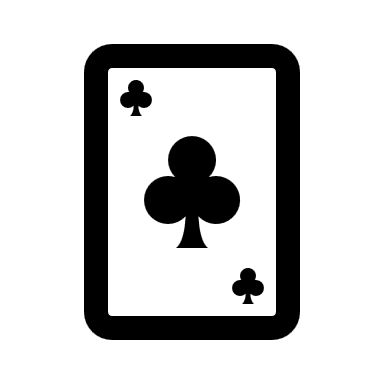 Woensdag 22 maart vanaf 14.30 uur: Kaarting en gezelschapsspelen
Waar: Cafetaria De Wijngaard, Wijngaardstraat 48, Kortrijk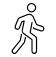 Donderdag 23 maart: mini uitstap met Rita om 14 uur
Start: St-Vincentius, Houtmarkt 33, KortrijkInschrijven bij Rita op het nummer 0495 27 10 53 of r.pattyn@live.be 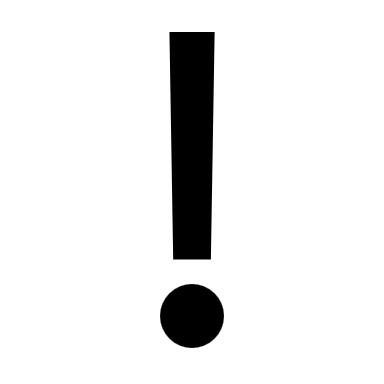 Dinsdag 28 maart: Lentefeest met goochelaar om 14.30 uur.
Feest van de lente, genieten van een gezellige namiddag. 
Ons okra koor zingt de lente in zodat we fris kunnen genieten van het optreden en de gezellige namiddag. 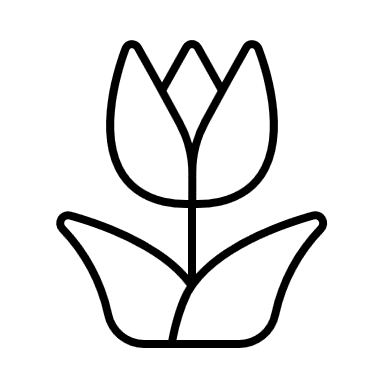 Waar: St-Vincentius, Houtmarkt 33, Kortrijk
Prijs: € 7 leden, € 10 voor niet leden. Je bent pas ingeschreven als het inschrijvingsgeld uiterlijk op 21 maart op de rekening staat. Hou er rekening mee dat niet elke bank even snel werkt.

Woensdag 29 maart 14 uur : voordracht: ‘Betaal ik niet teveel voor mijn energie’  
door Willy Messiaen . Er zijn vandaag zoveel energieleveranciers en allemaal hebben ze verschillende prijzen. In samenwerking met de VREG heeft Seniornet Vlaanderen een sessie gemaakt die klaarheid schept. Zowel elektriciteit als aardgas worden bekeken, evenals de verschillende mogelijke contracten per leverancier. Ook bekijken we hoe we energie kunnen besparen en of groepsaankopen betere voorwaarden kunnen aanbieden.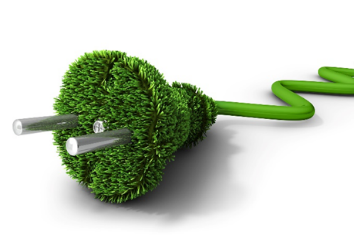 Zorg alvast dat je de laatste jaarafrekening van uw leverancier bijhebt zodat je je concrete situatie kan berekenen.Inschrijven: € 1 voor leden, € 5 voor niet-leden, koffie inbegrepen, tegen uiterlijk 26 maart 2023.
Waar: Thuiszorgwinkel 3de verdiep, Minister Tacklaan 43, Kortrijk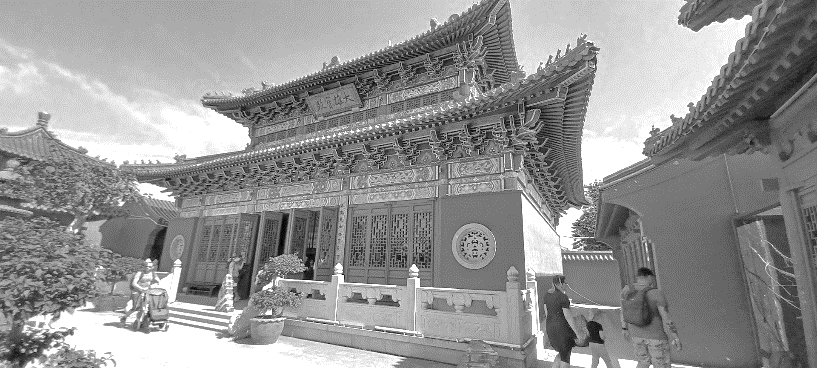 
Woensdag 19 april: bus uitstap naar Pairi Daiza. 
Pairi Daiza is de enige zoo in België waar je 2 reuzenpanda's kan bewonderen. Het park ligt op het voormalige domein van de cisterciënzerabdij van Cambron en je kan er een onvergetelijke wereldreis maken. Een ander pronkstuk van het park is het koninkrijk van Ganesha, een balinees 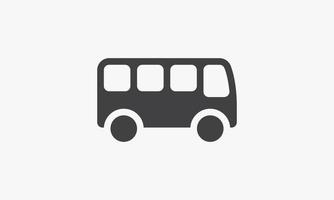 olifantenparadijs. Pairi Daiza, tuinen van de wereld.Prijs: € 61 (bus, ingang + gids inbegrepen, middagmaal niet inbegrepen). Max 50 personen.
We vertrekken STIPT 
8u45 aan de Thuiszorgwinkel, Minister Tacklaan 43, Kortrijk
8u50 aan OC Lange Munte, Beeklaan 81, Kortrijk

Je bent ingeschreven als het inschrijvingsgeld uiterlijk op 17 maart op de rekening staat of tot de bus volzet is - Gelieve uw opstapplaats mee te delen op het overschrijvingsformulier.
Op de agenda 
Koffietafel met een extraatje: Donderdag 4 mei om 14 uur‘Kan technologie onze gezondheid redden? Demonstratie van wat men kan doen met een 3 dimensionele bril en de mogelijkheid om zelf een 3D bril te testen.’ Inschrijven zie nieuwsbrief april.
Driedaagse: vrijdag 2 juni tot zondag 4 juni Ronse ligt in het zuiden van de Vlaamse Ardennen tegen de taalgrens en de Pays de Collines. De stad zal je verrassen met zijn rijk textielverleden, architecturale pareltjes van de 19e en begin 20e eeuw en zijn Romaanse crypte. Wij ontdekken Ronse op het moment dat de stad in de ban is van de kermis en de Fiertel ommegang. Geniet van de stad en een leuk gezelschap in het nieuwe Hotel Prinsenhof, Kruisstraat 28, 9600 Ronse!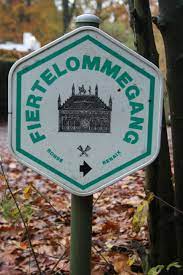 Alle verplaatsingen voor het vast programma zijn op wandelafstand van het hotel.
Inschrijven door het juiste bedrag te storten voor 10 maart€ 360 voor 2 personen in een kamer met 2 eenpersoonsbedden, 1 persoonskamer: € 245  Inbegrepen: overnachting met ontbijt, avondmaal en vast programma. Niet inbegrepen: lunch + alle dranken + keuzeprogrammaVerplaatsing: vermelden bij de overschrijving Trein: vlotte verbinding, hotel ligt op 950 m wandelen van het station. Fiets: licht glooiend, goede fietspadenEigen wagen: parking op het domein
Meer info in bijlageAndere activiteiten:  
Dinsdag 14 maart om 14.30 uur  voordracht : Watertekort in Vlaanderen door Marijke Huysmans
Een boeiende voordracht over dit actueel probleem door professor grondwaterhydrologie, Marijke Huysmans.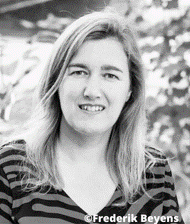 Waar: Buurthuis De Statie, Sint-Jozefsweg 15, DeerlijkPrijs: € 6 leden - € 10 niet-leden, ter plaatse te betalen.Woensdag 15 maart : regiowandeling te Meulebeke (4, 8 of 12 km)  
De Miere, Kapellestraat 117, 8760 Meulebeke
Verzamelen aan OC Lange Munte om 13.30 uur
Inschrijven bij Marnix op het nummer 056/20 21 46 of kerckhof.marnix@gmail.comDonderdag 16 maart 14.30 uur: film: keuze uit 3 films 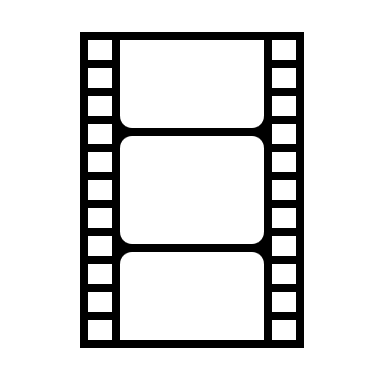 The Whale (Drama)Mon Crime (Mysterie, dram, komedie)The Fabelmans (Drama)Waar: Budascoop, Kapucijnenstraat 10, KortrijkPrijs: € 8 Vooraf inschrijven is niet nodig. Ter plaatse te betalen.Dinsdag 21 maart 2023: regiowandeling te Ieper (3 -5 - 7 km)
Zaal de familiekring, Crescendostraat 19, 8900 Ieper
Verzamelen aan OC Lange Munte om 13.15 uur
Inschrijven bij Marnix op het nummer 056/20 21 46 of kerckhof.marnix@gmail.com
Pannenkoeken  zijn te verkrijgen vanaf 14 uurLOURDES – Inspiratiereis van 16 of 18 mei 2023Samen tijd maken voor ontspanning en zelfs tot rust komen? Dat kan tijdens de OKRA-inspiratiereis naar Lourdes. Geen klassieke bedevaart maar een cocktail van inspiratie, cultuur, toerisme en sport. Als gekozen deelnameformule kan je kiezen tussen TGV, autocar of met eigen wagen. Meer info bij kortrijk@okra.be of 056/52 63 53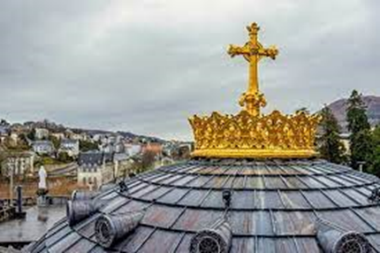 Rock of Ages op 1 juni om 14 uur  kursaal Oostende: zie folder
Met 80's hits zoals The Final Countdown - Here I Go Again - I Wanna Rock - Nothin But A Good Time - I Want To Known What Love Is - We're Not Gonna Take It - We Built This City ... en vele andere 
Prijs voor okra leden: € 42  Busvervoer mogelijk: € 18
Er is een opstapplaats in Kortrijk voorzien bij deelname van 10 personen.
Kaarten kunnen besteld worden door het te betalen bedrag te storten op de okra rekening.
De kaarten worden in de tweede helft van mei thuis bezorgd.
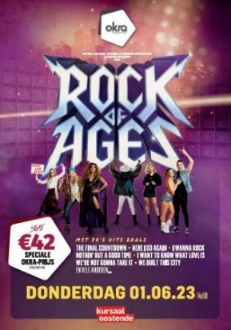 TOEREN in de Moeren 2023
Sneukelroute voor fietsers en wandelaars op donderdag 22 juni 2023. 
Deze editie brengt je van De Panne langs de mooiste wegen naar Leisele, in het hart van de westhoek, en terug. In de nieuwsbrief van april hier meer concrete informatie over. Noteer de datum al in je agenda en weet dat we opnieuw een bus inleggen. 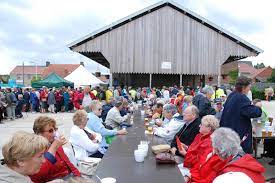 Theaterproject van Grijs aan Zet“Ze noemen ons de oudjes. De Stille Generatie. De Vooroorlogse Generatie. De Protestgeneratie. De Generatie X. Sommigen spreken zelfs van de Verloren Generatie. Eén ding is zeker: de Stille Generatie heeft lang genoeg gezwegen. Vandaag verenigen wij ons en nemen wij het woord. Vanaf nu zal niets nog hetzelfde zijn. Dit is de eerste dag van de rest van ons leven. Vandaag voor morgen. Nu voor later. 
Op 30 maart (UITVERKOCHT), 31 maart (20u) en 1 april 2023 (16u) in Budascoop Kortrijk.

De ticketverkoop via https://avansa-mzw.be/activiteiten?page=1&search=de%20generatie Voor het bestuur: Vrijdag 31 maart om 14 uur: bestuursvergadering. 